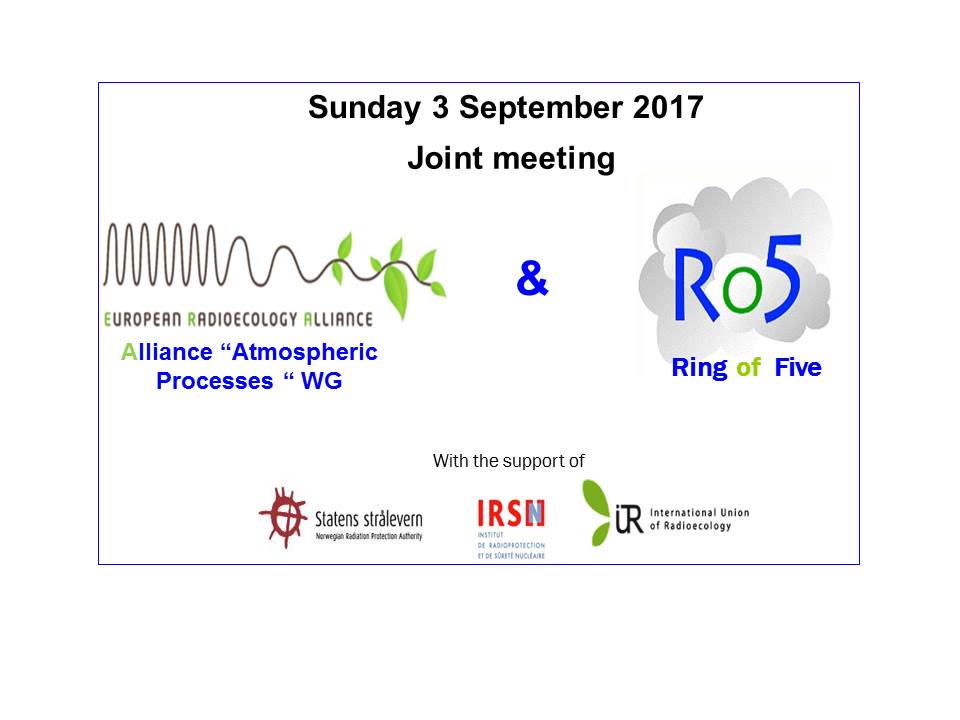 Tentative Programme (subject to change)Oral presentation (morning session) will last 15 minutes and will be followed by 5 minutes maximum dedicated to questions.Contact: olivier.masson@irsn.fr10:00 -10:45 - Welcome and Opening presentationWelcome O. Masson / H. WershofenMorning sessionsPu strange ratios in the ground-level atmosphere: H. Wershofen, J.W. Mietelski, R. Gurriaran, O. Masson,Ro5 report on past 5-year detections of anthropogenic radionuclides at trace levels in the European atmosphere. O. MassonMedical radioisotopes in waste as possible contributors to airborne radioactivity. Helmut W. Fischer Coffee-break85Kr sampling and measurement: O. Connan, Estimating outdoor Radon and Thoron concentrations from High Volume Aerosol Filters.  P. Steinmann Accidental release of 75Se in Germany on December 2016: A. Dalheimer, T. SteinkopffLunch breakAfternoon session (open discussion)Presentation of  subtasks: Iodine, Size distribution, PlutoniumWho, What, When, How ?Funding Report on trace events (J. Kastlander / O. Masson / others)How to keep memory of our detections and make it in a valuable fit-for-purpose communication form Example: Focus on the iodine detection event (January / February 2017) in EuropePoster session - Coffee-break and registration at the ICRER conference desk17:00 –19:00 - Closing session and discussion